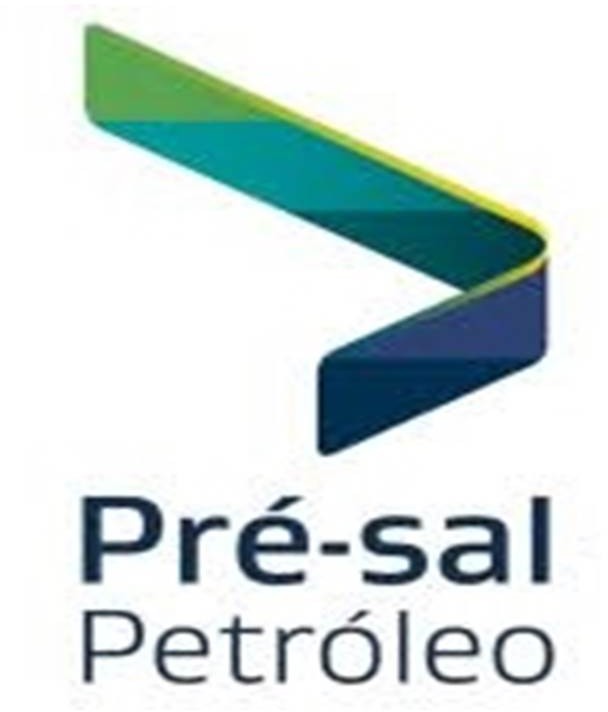 Chapa - Nome do FuncionárioAdmissão	Demissão	SalárioFunçãoSeção	Status MovimentoSituaçãoInício - Fim Últ. Afast.ES-0022	MARCELA MARIANO LONDRES DE SOUSA	ESTAGIARIO	Ativo12/09/2022826,00GERENCIA CONTROLE CONTABIL E FINANCASBase IRRF PLR Anual Proventos0,00 Descontos1.466,701.466,70 LíquidoBase IRRFNum. Depend. IRRF0,00826,000,00CodDescriçãoN.F.RefValorTOTAIS DA SEÇÃOCodDescriçãoN.F.RefValorBase IRRF PLR Anual Proventos0,001.466,70Descontos1.466,70Líquido0,00EMPRESA BRASILEIRA DE ADMINISTRACAO DE PETROLEO E GA AV RIO BRANCO 1 SALA: 401 402 403 404 405; : 406407 RIO DE JANEIRO RJFOLHA MENSAL ESTAGIÁRIOSGABINETE DA PRESIDENCIAEmissão:V.12.1.2209.176 19/04/2023 15:10:1818.738.727/0002-17Comp:04/2023 Cx:0Per: Folha de PagamentoSeção: 2.1.00Chapa - Nome do FuncionárioAdmissão	Demissão	SalárioFunçãoSeção	Status MovimentoSituaçãoInício - Fim Últ. Afast.ES-0023	ANA FLAVIA RODRIGUES DE GODOY	ESTAGIARIO	Ativo13/10/2022826,00GABINETE DA PRESIDENCIABase IRRF PLR Anual Proventos0,00 Descontos1.466,701.466,70 LíquidoBase IRRFNum. Depend. IRRF0,00826,000,00CodDescriçãoN.F.RefValorTOTAIS DA SEÇÃOCodDescriçãoN.F.RefValorBase IRRF PLR Anual Proventos0,001.466,70Descontos1.466,70Líquido0,00EMPRESA BRASILEIRA DE ADMINISTRACAO DE PETROLEO E GA AV RIO BRANCO 1 SALA: 401 402 403 404 405; : 406407 RIO DE JANEIRO RJFOLHA MENSAL ESTAGIÁRIOSPLANEJAMENTO ESTRATEGICO - PPEEmissão:V.12.1.2209.176 19/04/2023 15:10:1818.738.727/0002-17Comp:04/2023 Cx:0Per: Folha de PagamentoSeção: 2.1.16Chapa - Nome do FuncionárioAdmissão	Demissão	SalárioFunçãoSeção	Status MovimentoSituaçãoInício - Fim Últ. Afast.ES-0025	VINICIUS GERALDO SOARES DA LUZ	ESTAGIARIO	Ativo03/04/2023826,00PLANEJAMENTO ESTRATEGICO - PPEBase IRRF PLR Anual Proventos0,00 Descontos1.368,921.368,92 LíquidoBase IRRFNum. Depend. IRRF0,00770,930,00CodDescriçãoN.F.RefValorTOTAIS DA SEÇÃOCodDescriçãoN.F.RefValorBase IRRF PLR Anual Proventos0,001.368,92Descontos1.368,92Líquido0,00EMPRESA BRASILEIRA DE ADMINISTRACAO DE PETROLEO E GA AV RIO BRANCO 1 SALA: 401 402 403 404 405; : 406407 RIO DE JANEIRO RJFOLHA MENSAL ESTAGIÁRIOSGERÊNCIA EXECUTIVA DE CONTRATOSEmissão:V.12.1.2209.176 19/04/2023 15:10:1818.738.727/0002-17Comp:04/2023 Cx:0Per: Folha de PagamentoSeção: 2.1.17Chapa - Nome do FuncionárioAdmissão	Demissão	SalárioFunçãoSeção	Status MovimentoSituaçãoInício - Fim Últ. Afast.ES-0015	DIEGO SANT ANNA RANGEL DE CARVALHO	ESTAGIARIO	Ativo15/07/2021826,00GERÊNCIA EXECUTIVA DE CONTRATOSBase IRRF PLR Anual Proventos0,00 Descontos1.466,701.466,70 LíquidoBase IRRFNum. Depend. IRRF0,00826,000,00CodDescriçãoN.F.RefValorTOTAIS DA SEÇÃOCodDescriçãoN.F.RefValorBase IRRF PLR Anual Proventos0,001.466,70Descontos1.466,70Líquido0,00EMPRESA BRASILEIRA DE ADMINISTRACAO DE PETROLEO E GA AV RIO BRANCO 1 SALA: 401 402 403 404 405; : 406407 RIO DE JANEIRO RJFOLHA MENSAL ESTAGIÁRIOSPRESIDENCIAEmissão:V.12.1.2209.176 19/04/2023 15:10:1818.738.727/0002-17Comp:04/2023 Cx:0Per: Folha de PagamentoSeção: 2.2.06Chapa - Nome do FuncionárioAdmissão	Demissão	SalárioFunçãoSeção	Status MovimentoSituaçãoInício - Fim Últ. Afast.ES-0024	ANNA CLARA GONÇALVES COLLARES	ESTAGIARIO	Demitido13/02/202325/04/2023	1.384,00PRESIDENCIABase IRRF PLR Anual Proventos0,00 Descontos2.092,192.092,19 LíquidoBase IRRFNum. Depend. IRRF0,001.430,130,00CodDescriçãoN.F.RefValorTOTAIS DA SEÇÃOCodDescriçãoN.F.RefValorBase IRRF PLR Anual Proventos0,002.092,19Descontos2.092,19Líquido0,00CodDescriçãoN.F.RefValorTOTAL GERALCodDescriçãoN.F.	RefValorBase IRRF PLR Anual Proventos0,007.861,21Descontos7.861,21Líquido Base IRRF0,004.679,060510BOLSA AUXÍLIO30,00826,007059  ADIANTAMENTO BOLSA AUXILIO0,001.466,704099AUXILIO TRANSPORTE ( ESTAGIARIO)0,00181,704924AUXILIO ALIMENTACAO0,00459,000510BOLSA AUXÍLIO130,00826,007059ADIANTAMENTO BOLSA AUXILIO10,001.466,704099AUXILIO TRANSPORTE ( ESTAGIARIO)10,00181,704924AUXILIO ALIMENTACAO10,00459,00Total de Funcionários1Ativos1Demitidos0Serv. Militar0Af. Previdência0Aviso Prévio0Férias0Af. Ac. Trabalho0Lic. sem Vencto0Outros0Lic. Remunerada0C/ Dem. mês0Licença Paternidade0Transf. no Mês0C/ Resc. Compl.0Apos. Invalidez0Recesso Remunerado de Estágio0Licença Maternidade0Contrato de Trabalho Suspenso0Doença Ocupacional0Licença Mater. Compl. 180 dias0Admissão Próximo Mês00510BOLSA AUXÍLIO30,00826,007059ADIANTAMENTO BOLSA AUXILIO0,001.466,704099AUXILIO TRANSPORTE ( ESTAGIARIO)0,00181,704924AUXILIO ALIMENTACAO0,00459,000510BOLSA AUXÍLIO130,00826,007059ADIANTAMENTO BOLSA AUXILIO10,001.466,704099AUXILIO TRANSPORTE ( ESTAGIARIO)10,00181,704924AUXILIO ALIMENTACAO10,00459,00Total de Funcionários1Ativos1Demitidos0Serv. Militar0Af. Previdência0Aviso Prévio0Férias0Af. Ac. Trabalho0Lic. sem Vencto0Outros0Lic. Remunerada0C/ Dem. mês0Licença Paternidade0Transf. no Mês0C/ Resc. Compl.0Apos. Invalidez0Recesso Remunerado de Estágio0Licença Maternidade0Contrato de Trabalho Suspenso0Doença Ocupacional0Licença Mater. Compl. 180 dias0Admissão Próximo Mês00510BOLSA AUXÍLIO28,00770,937059ADIANTAMENTO BOLSA AUXILIO0,001.368,924099AUXILIO TRANSPORTE ( ESTAGIARIO)0,00169,594924AUXILIO ALIMENTACAO0,00428,400510BOLSA AUXÍLIO128,00770,937059ADIANTAMENTO BOLSA AUXILIO10,001.368,924099AUXILIO TRANSPORTE ( ESTAGIARIO)10,00169,594924AUXILIO ALIMENTACAO10,00428,40Total de Funcionários1Ativos1Demitidos0Serv. Militar0Af. Previdência0Aviso Prévio0Férias0Af. Ac. Trabalho0Lic. sem Vencto0Outros0Lic. Remunerada0C/ Dem. mês0Licença Paternidade0Transf. no Mês0C/ Resc. Compl.0Apos. Invalidez0Recesso Remunerado de Estágio0Licença Maternidade0Contrato de Trabalho Suspenso0Doença Ocupacional0Licença Mater. Compl. 180 dias0Admissão Próximo Mês00510BOLSA AUXÍLIO30,00826,007059ADIANTAMENTO BOLSA AUXILIO0,001.466,704099AUXILIO TRANSPORTE ( ESTAGIARIO)0,00181,704924AUXILIO ALIMENTACAO0,00459,000510BOLSA AUXÍLIO130,00826,007059ADIANTAMENTO BOLSA AUXILIO10,001.466,704099AUXILIO TRANSPORTE ( ESTAGIARIO)10,00181,704924AUXILIO ALIMENTACAO10,00459,00Total de Funcionários1Ativos1Demitidos0Serv. Militar0Af. Previdência0Aviso Prévio0Férias0Af. Ac. Trabalho0Lic. sem Vencto0Outros0Lic. Remunerada0C/ Dem. mês0Licença Paternidade0Transf. no Mês0C/ Resc. Compl.0Apos. Invalidez0Recesso Remunerado de Estágio0Licença Maternidade0Contrato de Trabalho Suspenso0Doença Ocupacional0Licença Mater. Compl. 180 dias0Admissão Próximo Mês00510BOLSA AUXÍLIO25,001.153,337059ADIANTAMENTO BOLSA AUXILIO0,002.092,194099AUXILIO TRANSPORTE ( ESTAGIARIO)0,00187,764122BOLSA AUXILIO RECESSO2,00276,804924AUXILIO ALIMENTACAO0,00474,300510BOLSA AUXÍLIO125,001.153,337059ADIANTAMENTO BOLSA AUXILIO10,002.092,194099AUXILIO TRANSPORTE ( ESTAGIARIO)10,00187,764122BOLSA AUXILIO RECESSO12,00276,804924AUXILIO ALIMENTACAO10,00474,30Total de Funcionários1Ativos0Demitidos1Serv. Militar0Af. Previdência0Aviso Prévio0Férias0Af. Ac. Trabalho0Lic. sem Vencto0Outros0Lic. Remunerada0C/ Dem. mês0Licença Paternidade0Transf. no Mês0C/ Resc. Compl.0Apos. Invalidez0Recesso Remunerado de Estágio0Licença Maternidade0Contrato de Trabalho Suspenso0Doença Ocupacional0Licença Mater. Compl. 180 dias0Admissão Próximo Mês00510BOLSA AUXÍLIO5143,004.402,267059ADIANTAMENTO BOLSA AUXILIO50,007.861,214099AUXILIO TRANSPORTE ( ESTAGIARIO)50,00902,454122BOLSA AUXILIO RECESSO12,00276,804924AUXILIO ALIMENTACAO50,002.279,70Total de Funcionários5Ativos4Demitidos1Serv. Militar0Af. Previdência0Aviso Prévio0Férias0Af. Ac. Trabalho0Licença sem Vencto0Outros0Licença Remunerada0C/ Dem. no mês0Licença Paternidade0Transf. no Mês0C/ Resc. Compl.0Apos. Invalidez0Recesso Remunerado de Estágio0Licença Maternidade0Contrato de Trabalho Suspenso0Doença Ocupacional0Licença Mater. Compl. 180 dias0Admissão Próximo Mês0